RAZISKOVALNO – EKSPERIMENTALNA NALOGALOM SVETLOBE IN BARVEPred teboj je delovni list z raziskovalno – eksperimentalnimi nalogam. Tvoja naloga je, da slediš navodilom, si pripraviš vse pripomočke ter izpolniš delovni list. Ne pozabi, da svoj izdelek poslikaš ter pošlješ skupaj z delovnim listom učiteljici na email do ponedeljka, 25.5.2020. V kolikor nimaš možnosti, da pošlješ slike delovnega lista in izdelka te bo učiteljica na dan ocenjevanja torej v ponedeljek, 25.5.2020 poklicala. Bodi dosegljiv/a od 10. do 12. Ure. V kolikor ne boš boš neocenjen/a.SVETLOBA JE SESTAVLJENA IZ RAZLIČNIH BARV.Odgovori na vprašanje.Naštej iz katerih barv je sestavljena svetloba.______________________________________________________________Natančno preberi spodnja navodila za izdelavo VRTAVKE. Svojo vrtavko poslikaj in pošlji učiteljici skupaj z delovnim listom.Za izdelavo potrebuješ: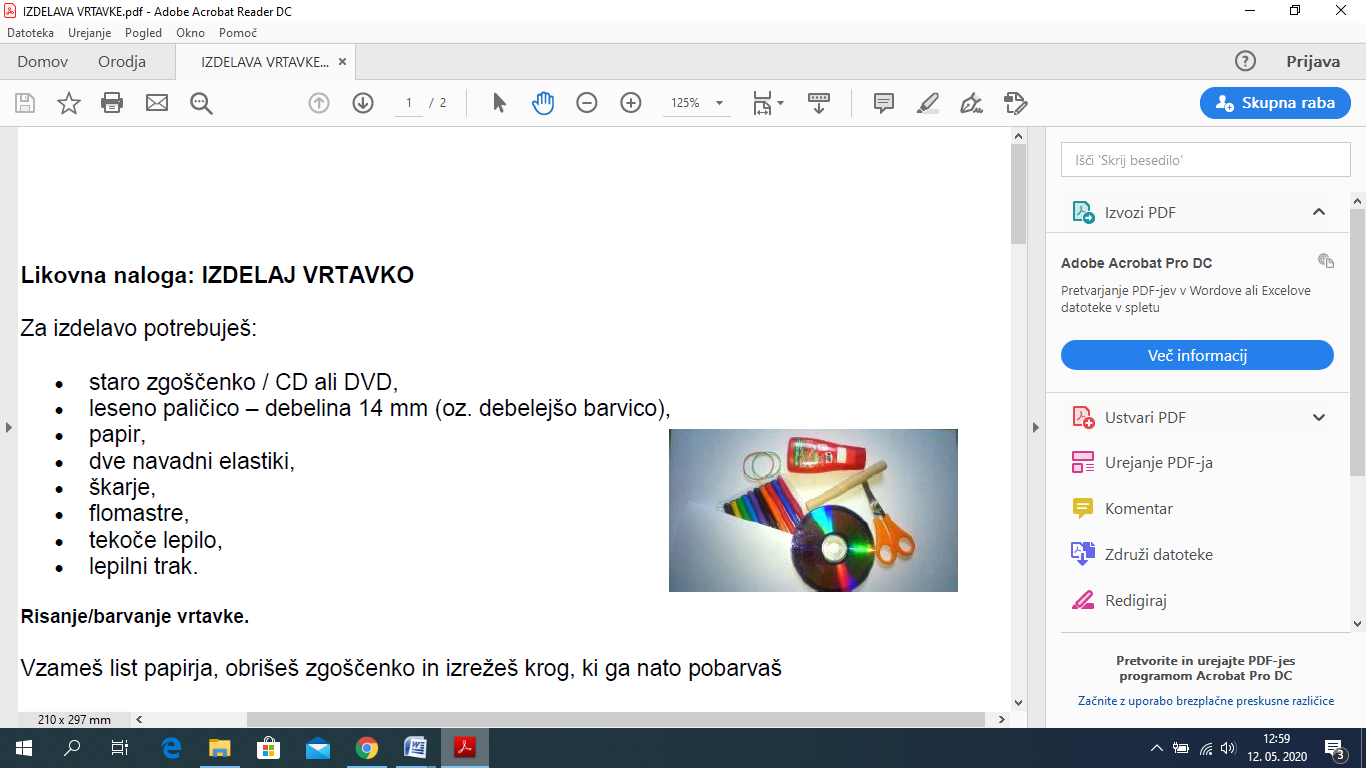 POSTOPEK DELA: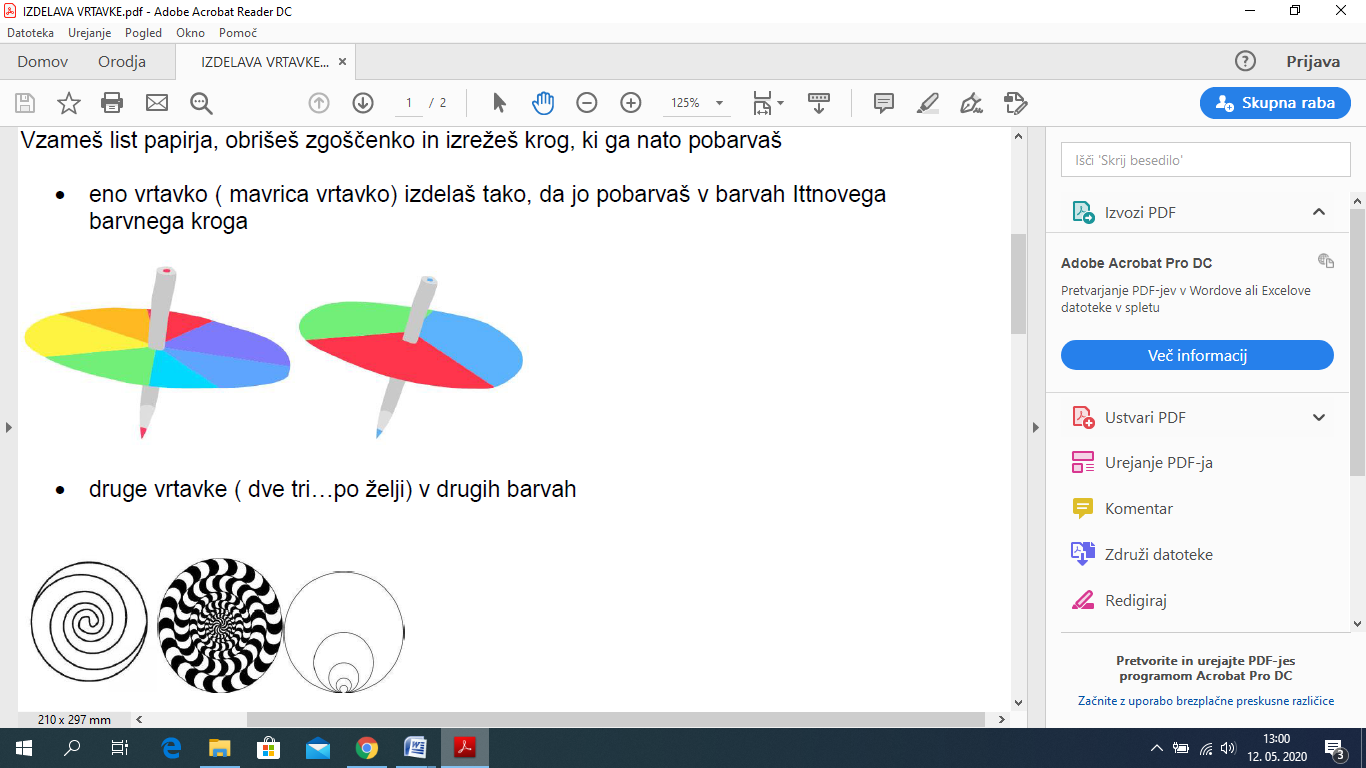 SESTAVLJENJE VRTAVKE: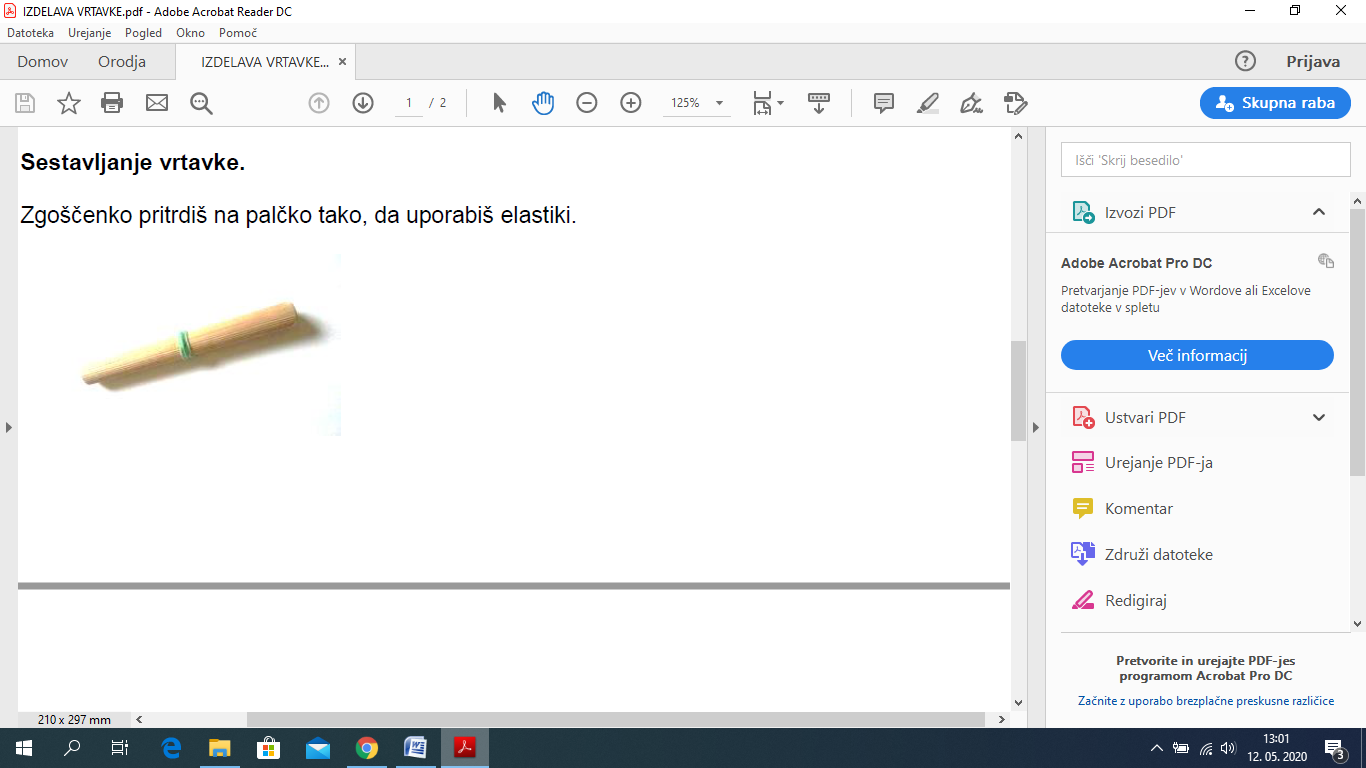 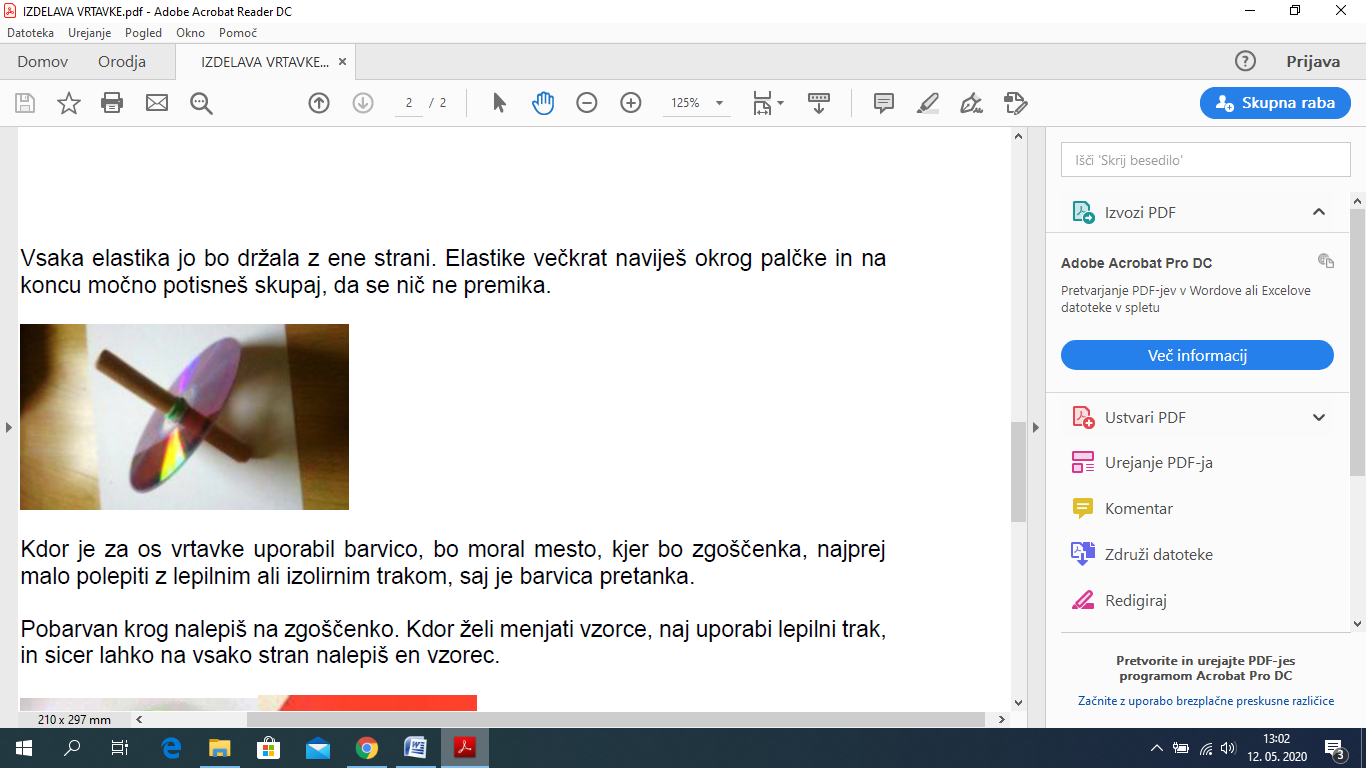 VRTAVKO ZAVRTI IN OPAZUJ BARVE.Katere barve si opazil?___________________________________________________________________KAKO NEVIDNO NAREDITI VIDNO? ČAROBNI KOVANEC.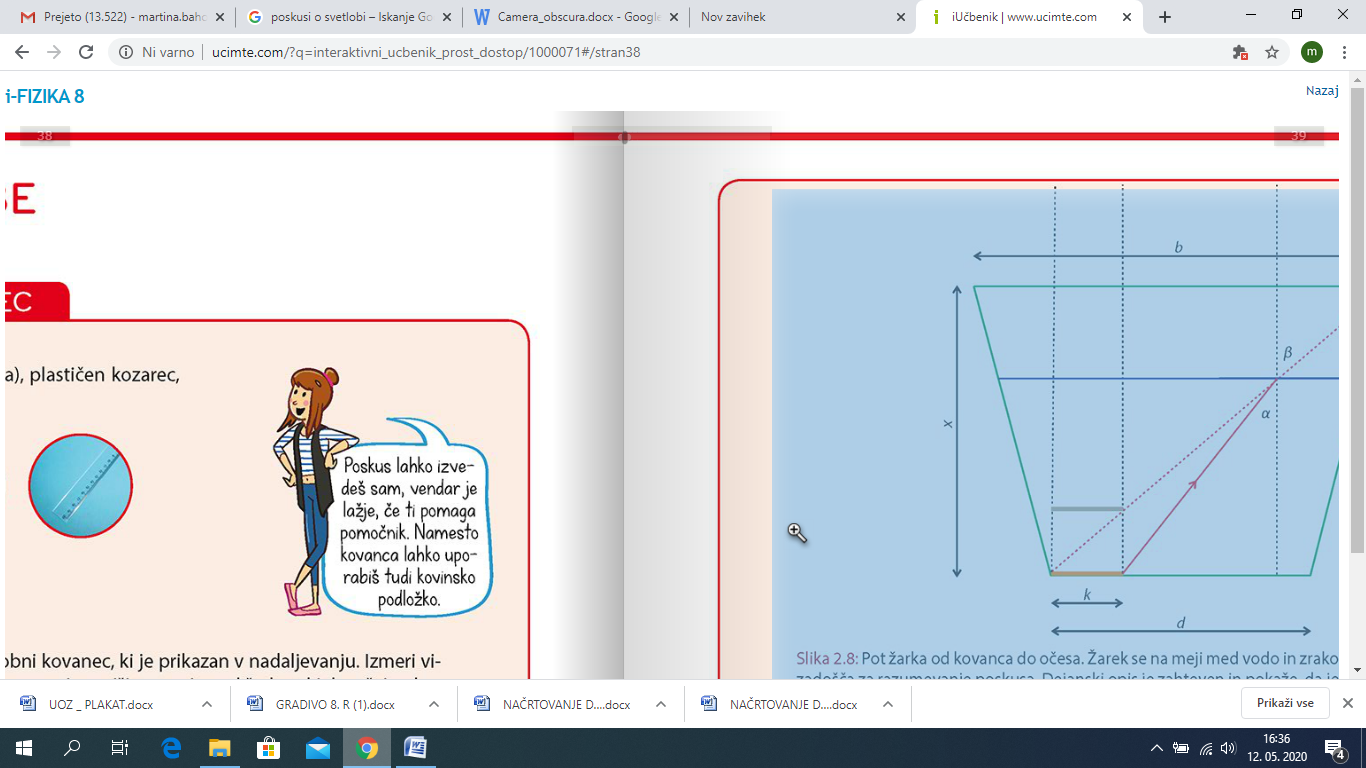 Izvedi poskus, s katerim bo neviden kovanec  postal viden.Pripomočki, ki jih potrebuješ: Skodelica neprozorna, plastičen kozarec, kovanec za 1 cent, ravnilo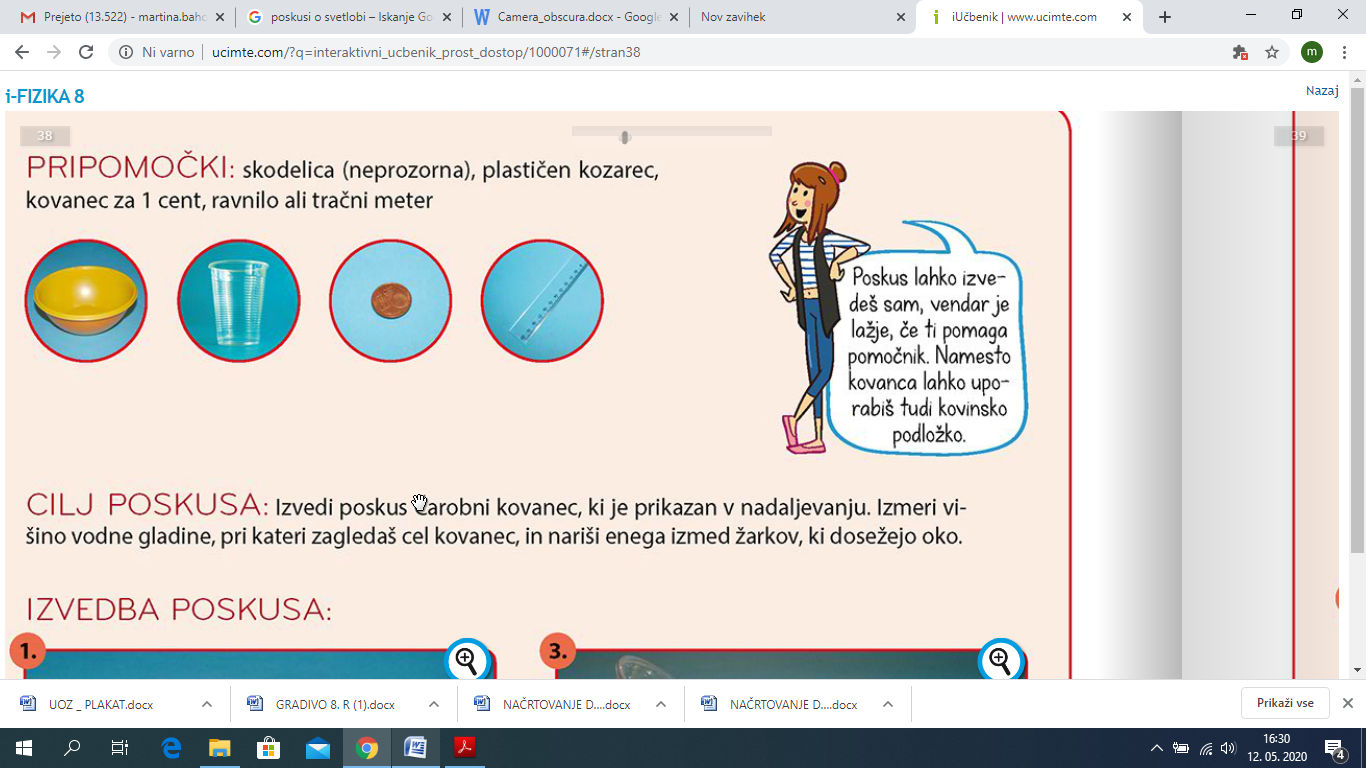 Cilj poskusa: Izvedi poskus čarobnega kovanca, ki je v nadaljevanju. Izmeri višino vodne gladine, ko zagledaš cel kovanec in obkroži žarek, ki doseže tvoje oko.Izvedba poksusa: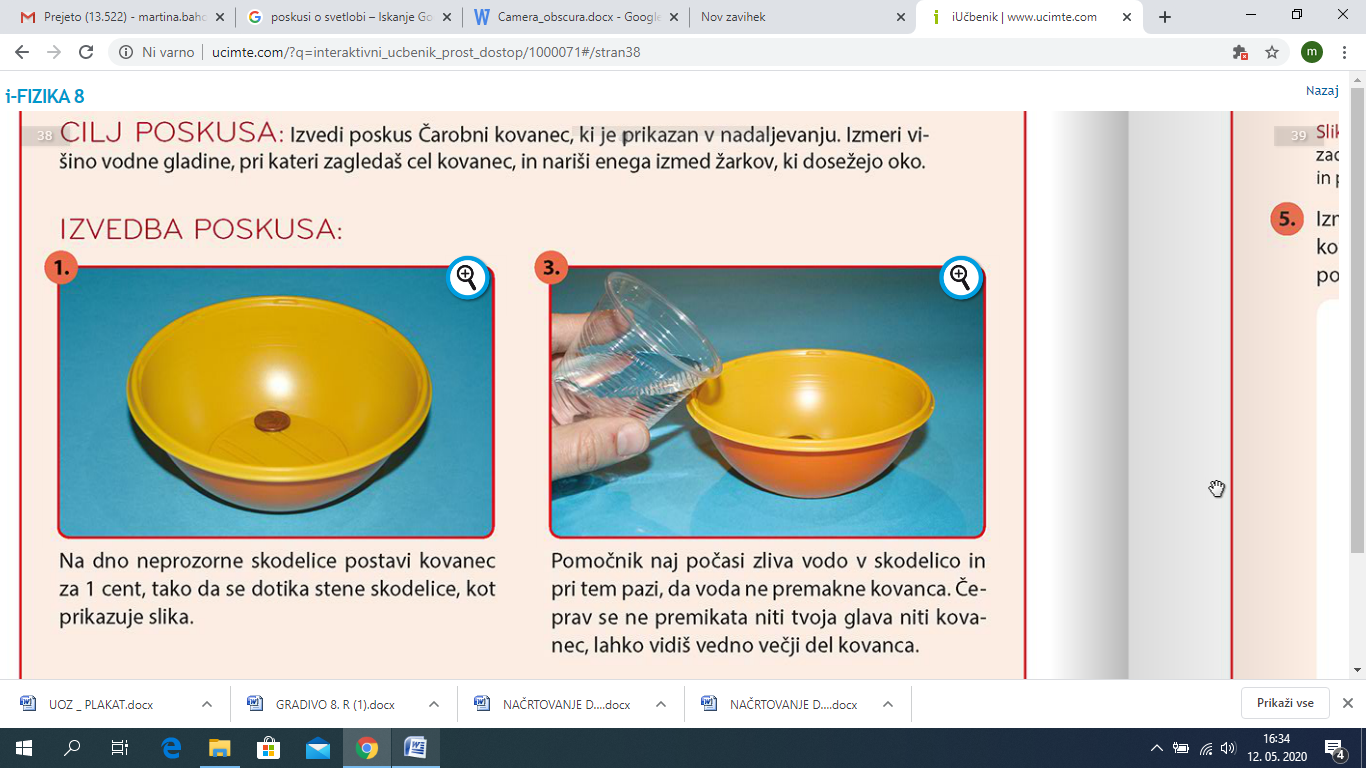 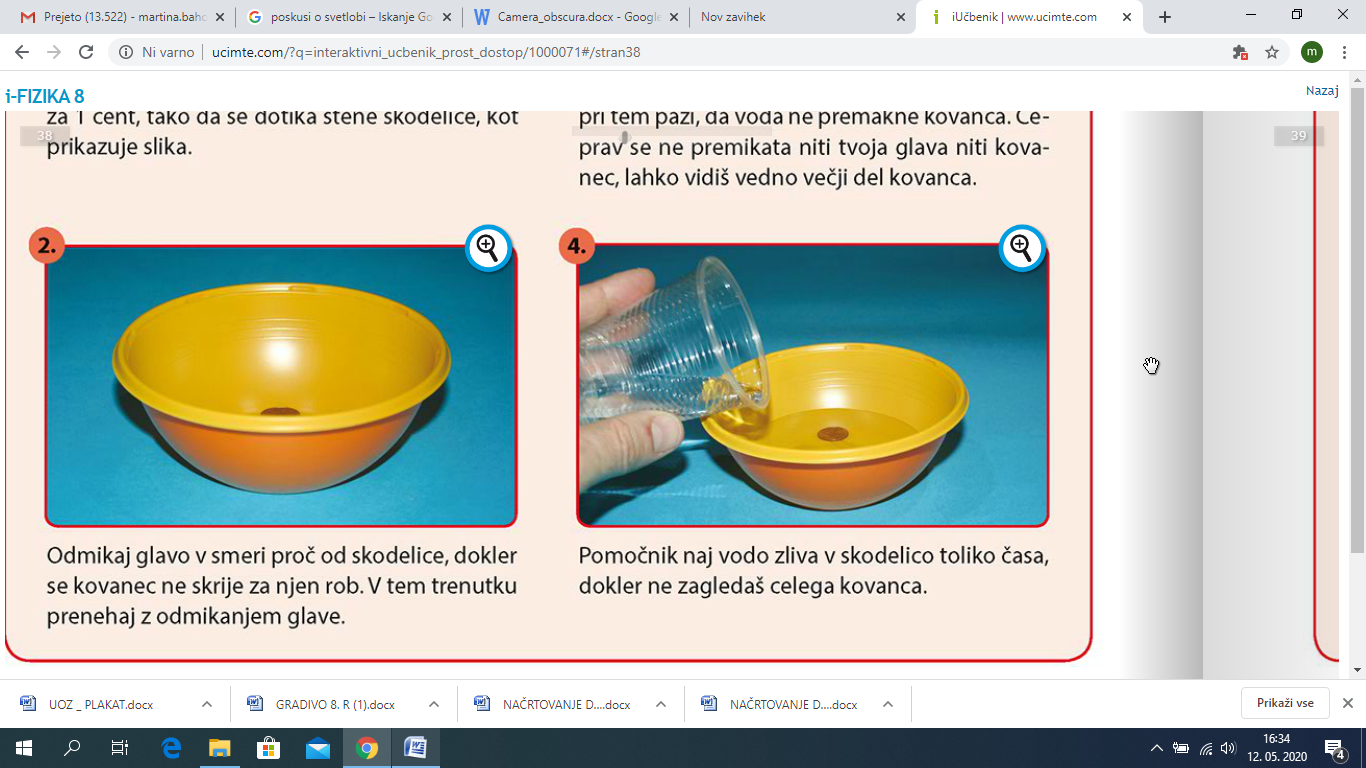 Obkroži skico, ki pravilno prikazuje rezultat poskusa oziroma pot svetlobnih žarkov, ki se od gumba odbijajo v oko.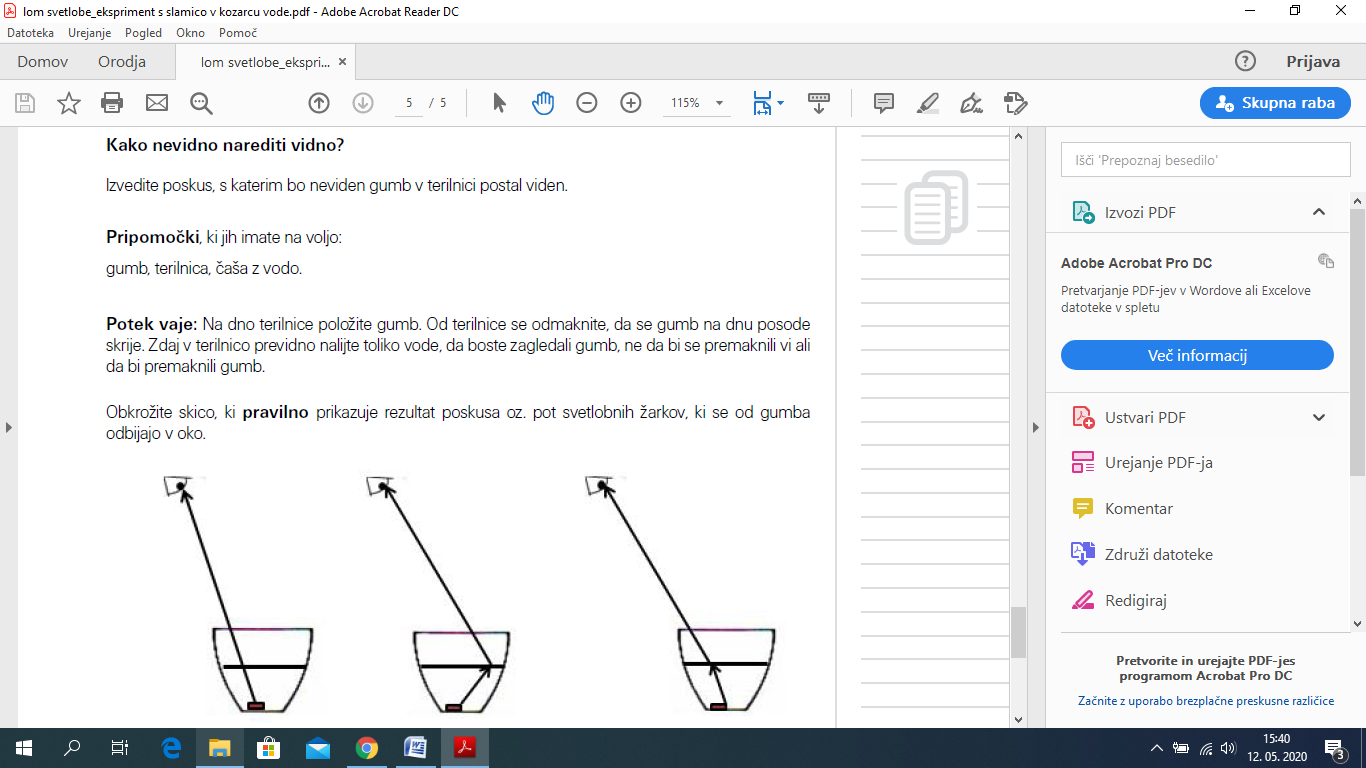                              A                                     B                                         COdgovori na vprašanja.Izmeri višino vodne gladine v skodelici, ko zagledaš cel kovanec. Višino zapiši na spodnjo črto.VIŠINA:___________________________Pojasni kaj misliš, zakaj kovanec ne vidiš ko je skodelica prazna in zakaj ga vidiš ko je skodelica polna.______________________________________________________________________________________________________________________________________